GUIDANCE FOR EDITORS: THE DEFINITION OF QUALITY RESEARCH, 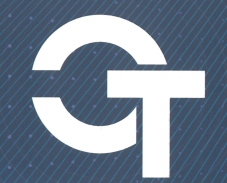 AUDIT AND SERVICESAmended you must pay attention to the following additional criteria to be applied to the manuscripts:1. Is this study sufficiently scientific and clearly stated; for example, whether an adequate sample size, to adequately and clearly presented and explained the results of the study, and took into account the researchers whether the effect of random (distorting the results of the study) factors and/or biased attitude on the part of researchers? Second, does the study of a sufficient degree of scientific novelty, to its adoption and publication were made possible? 2. Whether the ethical risks are minimized: for example, did they take due care to avoid coercion or exploitation, measures to protect sensitive information, minimize the risk of physical and psychological damage and to preserve the autonomy of the subject where possible? (For example, you can use the information sheets and forms of expression of consent to certain checks and evaluate the quality of services as proof that appropriate ethical standards were met, even if the Committee for research ethics does not oblige it to do). It may be necessary to request more detailed information from researchers to understand how they resolved these issues. 3. Outweighs any benefit in this study, the damage from it? 4. If there is any doubt regarding compliance with the authors of local law or regulations, editors should ask them to clarify this issue and provide a letter from the Committee on research ethics regarding this study. (C) Prepared and approved by the Board of the ethics Committee of scientific publications in June 2008 Published online in October 2008